关于进一步明确风险警示板股票价格涨跌幅限制有关事项的通知现行有效丨2020年06月12日 颁布丨上证发〔2020〕46号各市场参与人：为有效执行风险警示板股票交易价格涨跌幅限制制度，上海证券交易所就《上海证券交易所风险警示板股票交易管理办法（2020年修订）》第七条的适用情形进一步明确如下：一、A股风险警示板股票（包括风险警示股票和退市整理股票）前收盘价格低于或等于0.1元人民币的，其涨跌幅限制为A股申报价格最小变动单位，即0.01元人民币。二、B股风险警示板股票（包括风险警示股票和退市整理股票）前收盘价格低于或等于0.01美元的，其涨跌幅限制为B股申报价格最小变动单位，即0.001美元。三、A股风险警示板股票的申报价格最低为0.01元人民币，B股风险警示板股票的申报价格最低为0.001美元。特此通知。上海证券交易所
二〇二〇年六月十二日声明所下载文档由价值在线提供，您可以通过扫描下方二维码分享该法规。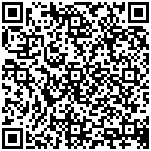 